Guía N° 5Opuesto de un Números Complejos:    Opuesto de un Números Complejos o también conocido como inverso Aditivo: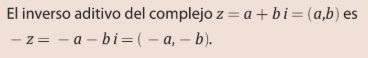 , Es decir, tanto la parte real como la parte imaginaria cambian de signo Se denota como: -z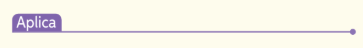 Escribir opuesto de los siguientes números complejos:  COMPLEJO(z)Opuesto (-z)